Ernesto Joel Valle VázquezPlataforma de Inglés“Tag Questions”4°BLamar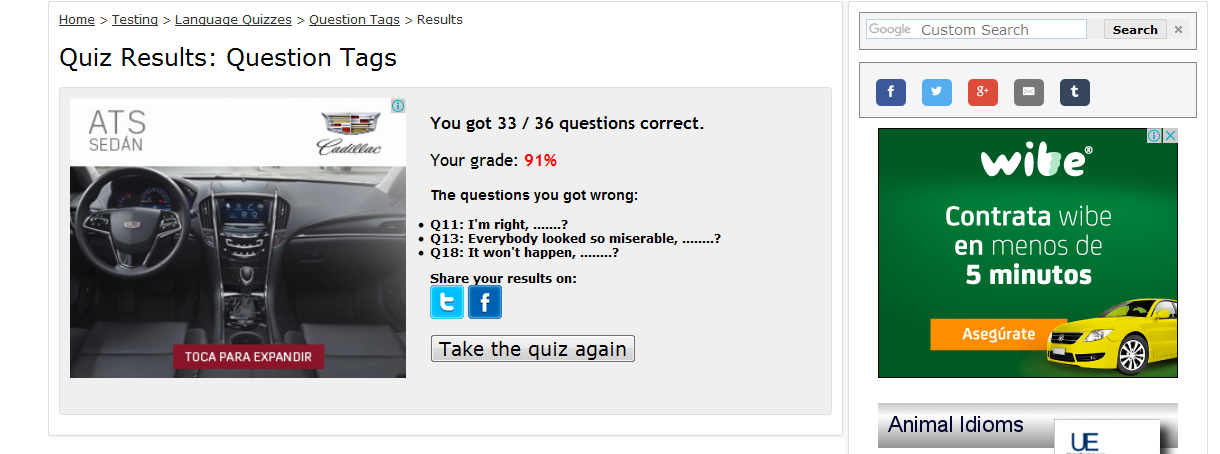 